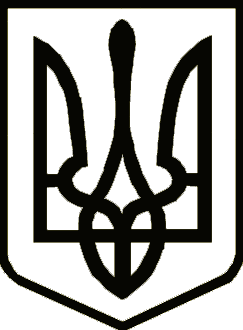 УкраїнаСРІБНЯНСЬКА СЕЛИЩНА РАДАРОЗПОРЯДЖЕННЯПро внесення змін до розпорядження селищного голови від 04 серпня 2021 року №137 «Про  створення комісії з інвентаризації водних об`єктів, що знаходяться на території Срібнянської селищної ради»	Керуючись п.20 ч.4 ст.42, п.8 ст.59 Закону України «Про місцеве самоврядування в Україні» на виконання п.2.1 протокольного рішення  за підсумками наради щодо виконання п.5 Рішення Ради національної безпеки і оборони України від 15.04.2021 року «Про заходи державної регіональної політики на підтримку децентралізації влади», введеного в дію Указом Президента України від 29.04.2021 року №180/2021 листа Прилуцької районної державної адміністрації №1.2-17/2336 від 30.07.2021 року, зобов’язую:1. Викласти  додаток до розпорядження  Срібнянського селищного голови від 04 серпня 2021 року №134 «Про  створення комісії з інвентаризації водних об`єктів, що знаходяться на території Срібнянської селищної ради» в новій редакції (додається).2. Контроль за виконанням розпорядження покласти на першого заступника селищного голови Віталія ЖЕЛІБУ.Селищний голова 						      Олена ПАНЧЕНКОДодаток до розпорядження Срібнянського селищного голови04 жовтня  2021 р. № 175Склад комісії з проведення інвентаризації водних об`єктів, що знаходяться на території Срібнянської селищної радиКеруючий справами (секретар) виконавчого комітету 						                 Ірина ГЛЮЗО04 жовтня2021 року    смт Срібне			      №175Віталій ЖЕЛІБА-перший заступник селищного голови, голова комісії;Станіслав СОХАЦЬКИЙ-головний спеціаліст сектору містобудування, архітектури та житлово-комунального господарства, секретар комісіїЧлени комісії:Члени комісії:Члени комісії:Юрій КОНОНІЧЕНКО-державний інспектор у сфері державного контролю за використанням та охорони навколишнього середовища Чернігівської області;Євгеній ЛИСАЧКостянтин СОРОЧИНСЬКИЙСергій ТАРАН---начальник відділу бухгалтерського обліку та звітності, головний бухгалтер;провідний інженер з використання водних ресурсів Прилуцької експлуатаційної дільниці Деснянського БУВР;начальник  відділу земельних відносинСтароста відповідного старостинського округу